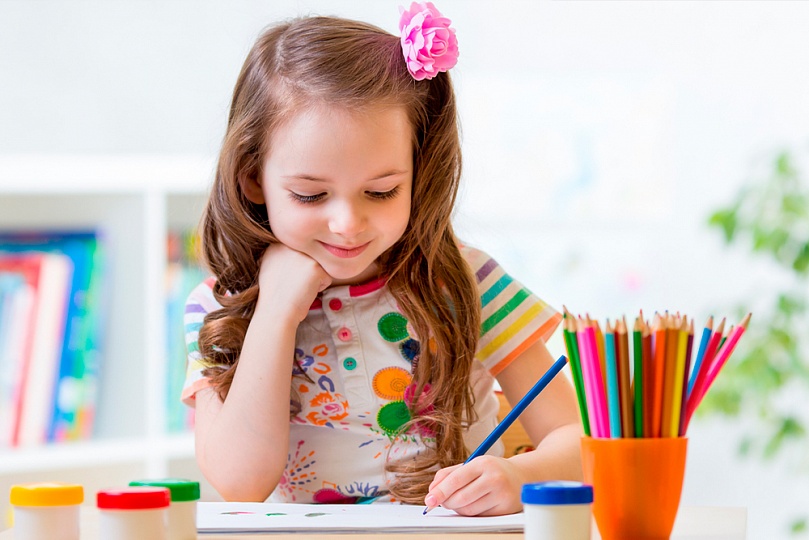       «Рука развивает мозг»                В.А. Сухомлинский считал, что истоки способностей и дарований детей находятся на кончиках пальцев. От них, образно говоря, идут тончайшие ручейки, которые питают источник творческой мысли. Чем, больше уверенности и изобретательности в движении детской ручки, чем сложнее движения, тем ярче творческая стихия детского разума. Чем больше мастерства в детской руке, тем он умнее.Движение рук ребенка являются показателем его физического и нервно-психического состояния: чем они многообразные, тем совершеннее функции нервной системы.Существуют также тесная связь между координацией движений и речью. Тонкиедвижения пальцев рук появляются раньше артикуляции слогов; последующеесовершенствование речевых реакций прямо зависит от степени натренированностидвижений пальцев. Поэтому необходима тренировка не только артикуляционногоаппарата, но и пальцев рук.Рука самым тесным образом связана с мозгом, причем эта связь перекрестная: праваярука связана с левым полушарием, а левая рука – с правым.Для успешного развития тонкой моторики важно тренировать обе руки. Какправильно, одна рука у большинства людей оказывается ведущей, с ней обычно ипроводится основная работа, в то время как не ведущая рука оказывается ущербной. Улевшей речевые зоны формируются в обоих полушариях в связи с тем, что хотяведущей у них рукой является левая, левшу все принуждают делать что-то правойрукой, да и в социуме весь быт ориентирован на праворуких. Поэтому у неготренируются обе руки. Невропатологии считают развитие речевых зон в обоихполушариях своего рода страховкой от потери речи в случае травм черепа и т.д. еслистрадает правое полушарие, то выручает левое и на оборот.Еще И.П.Павлов указал на то, что развитие функций обеих рук и связанное с этимформирование речевых центров в обоих полушариях дает человеку преимущества винтеллектуальном развитии. Исследование современных ученых подтверждаютналичие тесной связи между двигательной асимметрией и успешностью обучения, при этом подчеркивается значимость левой руки.Для укрепления и развития детской руки, координации движений, рекомендуютсяразличные упражнения и действия с предметами (расстегивание и застегиваниепуговиц; завязывание- развязывание ленточек, узелков, шнурков; перекладываниемелких предметов; плетение из ниток различных поделок; аппликации;конструирование; лепка; рисование; штриховка; пальчиковая гимнастика; массаж).Приемы могут быть разными. Важно вовлекать в движения все пальцы, а сами движения проводить энергично. Подбирая задания на развитие мелкой моторики, важно помнить, что движения на сжатие, растяжение и расслабление должны сочетаться. Упражнения же должны, строится на использовании изолированных движений каждого пальца.Тренировать пальцы рук можно уже у шестимесячного ребенка.В дошкольном учреждении пальчиковую гимнастику и массаж полезно проводитьперед каждым занятием рисования после занятий, требующих напряженной работымелкой мускулатуры пальцев (вышивку, лепку, работу с мелкими предметами).Затрачивая 5 минут в день на проведение пальчиковой гимнастики и массажа,вы сможете оказать существенную пользу ребенку.Занимаясь с ребенком,придерживайтесь следующих правил:
 Начинайте массаж и разогрева кистей рук, заканчивайте поглаживанием; Движения на сжатие, растяжение и расслабление должны сочетаться; Упражнения должны включать изолированные движения каждого пальца; Не спешите переходить к новому упражнению, важнее четко выполнятьпредыдущее, отрабатывая движения каждого пальчика одной и другой рукой; Используйте те игры, которые особенно полюбились ребенку; При массаже пальчиков рук ребенка помогайте ему своими руками только втом случае, если у вас положительный настрой.